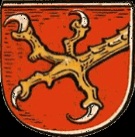 Муниципальное бюджетное общеобразовательное учреждение «Средняя школа поселка Домново» Правдинского городского округаРАБОЧАЯ ПРОГРАММА ПО НЕМЕЦКОМУ ЯЗЫКУ«ГОВОРИМ ПО-НЕМЕЦКИ» для детей 6 - 7 летп.Домново2020гПояснительная записка.      Основное назначение предмета «Иностранный язык» состоит в формировании  коммуникативной компетенции, т.е. способности и готовности осуществлять  иноязычное  межличностное  и межкультурное общение с носителями языка. Иностранный язык способствует формированию у учащихся целостной картины мира. Владение иностранным языком повышает уровень гуманитарного образования учащихся, способствует формированию личности и её социальной адаптации к условиям постоянно меняющегося поликультурного, полиязычного мира. Иностранный язык расширяет лингвистический кругозор, способствует формированию культуры общения, содействует общему речевому развитию.Рабочая программа «Говорим по-немецки» рассчитана на детей 5-6 лет и базируется на передовых педагогических достижениях в области дошкольного образования, Программе дошкольного воспитания,  на требованиях Закона об Образовании,  целях образования и воспитания личности, предложенных Федеральным государственным  образовательным стандартом, основана на  Концепции духовно-нравственного развития и воспитания гражданина России. Программа рассчитана на 1 занятие в неделю  и составляет в общем 36 часов. Дошкольный возраст является благоприятным для начала изучения иностранных языков в силу своих психофизических особенностей. Всё, что ребёнок учит в это время, надолго запоминается – прекрасно развита долговременная и оперативная память. Он способен запоминать языковой материал целыми блоками, но это происходит только в том случае, если у него создана соответствующая установка и ему очень важно запомнить тот или иной материал. Легче всего это происходит в игре. Если для достижения успеха в игре ребёнку нужно совершить какое-то речевое действие, то оно осваивается почти без усилий. Игра создаёт прекрасные условия  для овладения языком, и особенно продуктивна она в дошкольном возрасте. Учитывая вышеизложенные психологические данные, в курсе обучения немецкому языку дошкольников широко использованы игровые технологии. Занятия строятся так, чтобы атмосфера занимательной игры царила от первой до последней минуты.  Учёт особенностей возраста – отправная точка для конструирования курса обучения. «Хорошо то обучение, которое забегает вперёд развития» (Л.С.Выготский). А «зоной ближайшего развития  принято считать  те действия, которые сегодня ребёнок выполняет под руководством педагога, а завтра будет выполнять самостоятельно». Цель : Задачи : –Формирование у детей элементарных навыков общения (иноязычного) в ситуациях, естественных для детей дошкольного возраста.  –Ознакомление с культурой, традициями, обычаями станы изучаемого языка, воспитание интереса и уважения к людям не только своей культуры, но и других народов и культур.  –Развитие самостоятельного мышления, памяти, воображения ребенка, формирование его эмоций, развитие коммуникативно-познавательных способностей.  Принципы обучения. – Опора на эмпирические представления ребёнка о системе родного языка. – Индивидуализация процесса обучения. – Принцип широкой опоры на зрительную, слуховую и моторную наглядность. Технологии, методы и приёмы обучения. 1. Мультисенсорный метод. Метод опоры на физические действия (автор А. Крашен). Данный метод позволяет задействовать  три канала восприятия одновременно (зрение, слух, осязание). Кроме того, само по себе движение на уроке доставляет детям большое удовольствие. Истории, игры, рифмовки и песни, основанные на движении, способствуют развитию ассоциативной памяти обучающихся , поскольку, совершая определённые  движения, ребёнок непроизвольно вспоминает связанные с ними слова и выражения. Мультисенсорное  обучение, опираясь на преимущественный канал восприятия каждого ребёнка, развивает у него другие сенсорные каналы, а также способность концентрировать и удерживать внимание, сохранять языковой материал в долговременной памяти.  2. Игровые технологии. Безусловно, что основной формой обучения немецкому языку является игра, т.к. игра позволяет сделать коммуникативно-ценным практически любые языковые единицы. Игра-это нормальное и естественное состояние ребенка. Кроме того, обилие игровых ситуаций, сказочных сюжетов призвано создать на занятии атмосферу радости, раскованности и непосредственности.  Пальчиковые игры нацелены на  развитие моторики пальцев, что положительно сказывается  на становлении речи, необходимо при письме, рисовании, любой игровой и бытовой деятельности детей. Используя пальчиковые манипуляции, дети очень быстро запоминают песенки и рифмовки, поскольку в подобном случае в работу включены несколько видов памяти. Тем более, что в дошкольном возрасте дети сами очень часто рифмуют слова, так они легче запоминаются, а также  детям просто нравится процесс  рифмования. Познавательные и ролевые игры  расширяют кругозор ребёнка, обогащают жизненный опыт, помогают детям координировать свои действия и успешно взаимодействовать в коллективе. 3. Сочетание разных форм работы:  индивидуальных, парных, групповых, коллективных, а также мероприятий в виде праздников и представлений на немецком языке. 4. Драматизация и инсценирование. Ресурсное обеспечение:Игровое пространство.  Иллюстративно-предметная наглядность в ситуативно-тематическом контексте курса. Рифмовки, считалки, короткие  стихи. Аудио-визуальное сопровождение занятий.  Ожидаемые результаты. – Умение воспроизводить отдельные слова и короткие элементарные реплики на немецком языке, рифмовки, считалки. – Демонстрировать умение  взаимодействовать в коллективной, групповой,  парной деятельности. – Демонстрировать  элементарные умения обобщать, анализировать, систематизировать. Календарно-тематическое планирование.Учебники и методические пособия   1. Книга для чтения Гречко В.К. , Богданова Н.В. Немецкий язык для детей    изд. Корона-Век 1995«Утверждаю»И.о. директора  МБОУ «Средняя школа поселка Домново»________ П.А. ТелятникМ.П.№тема занятияэлементы содержанияпредполагаемые результаты№тема занятияэлементы содержанияпредполагаемые результаты1.Guten Tag! Знакомство. Беседа. ЛЕ: Guten Tag!  Игра с мячом. Рифмовка.Научиться артикулировать звуки [u:],[a:]. Запомнить формулу приветствия. 2.Guten Tag! Знакомство. Игра с мячом. Рифмовка. Элементы интенсивного обучения. Стих – песня «Hallo? Wie geht?…»Закрепить артикуляцию  звуков [u:],[a:]. Уметь здороваться, спрашивать «Как дела?» и прощаться.3.Guten Tag! Знакомство.  Ich bin…. , Wer bist du?, Wer ist das? Das ist…Игра  с мячом. Скороговорка «Eine lange Schlange..»Научиться артикулировать звуки [c], [i], [b], [n]  Уметь называть своё имя (представлять себя товарищам) 4.Счет от 1 до 10.Eins, zwei,…zehn Ballspiel.Уметь считать от 1 до 10.5.Считалочка 1,2,3 – du bist frei!Повторение и закрепление лексики. Mathe auf Deutsch. Закрепить лексику.6.1,2,3,4 – wie viel Kinder sind hier?Повторение и закрепление лексики.Уметь считать 1-10, знать считалочки и стихи.7.Die Tiere. Животные.ЛЕ: der Papagei, der Krokodil, der Tieger, der Kenguruh.  Ich bin Papagei. Картинки. Игра «Кто пропал?» Уметь называть животных, изображённых на картинке.  Усвоить игровой РО урока.8.Die Tiere. Животные.Повторение и закрепление лексики. Новые ЛЕ: der Katze, der Hund; die Maus.Картинки. Фонетические упражнения. Игры с мячом «Волшебный мешочек», «Превращение».Научиться артикулировать звуки {ao], [r],[p]. Усвоить новые слова. Демонстрировать умение взаимодействовать в коллективе.9.Die Tiere. Животные.Качественные прилагательные: groβ, klein, bunt, schön. РО: Tieger ist  groβ.  Papagei ist bunt.  Maus ist klein. Katze ist schön. Рифмовка Errate das Tier.. Игры «Волшебный мешочек», «Превращение», игра с мячом.Запомнить новые слова. Уметь дать характеристику животному (1 предл.) Закрепить артикуляционные позиции звуков лексического содержания урока.10.Die Körperteile. Части тела.ЛЕ: der Kopf, die Haare, das Ohr, das Auge, der Mund, der Hals, die Zähne, der Arm, die Hand,der Finger,der Bauch, das Bein, der FuβIch habe einen Kopf…Уметь называть части тела.11.ЛЕ: der Winter, der Schnee, die Flocke, fallen; weiβ. Картинки. Игры. Разучивание песенки “Es ist kalt».Усвоить «зимнюю» лексику в процессе работы над песенкой.12.Der Winter Повторение и закрепление лексики. Картинки. Игры. Закрепление песенки“Es ist kalt».Закрепить лексику. Исполнять песню.13.Der NikolaustagЗнакомство с традициями Германии и подготовка к празднику. Песня. Стихи.Могут рассказать о традициях, исполнить песню, читать стихи.14.Рассказ о празднике. Иллюстрации. ЛЕ: Bonbons, Apfelsine, das Lego-Spiel, Domino, das Computerspiel; реплики: Danke, Bitte.Иметь представление о праздновании Рождества в Германии. Усвоить лексику по теме «Подарки»; формулы вежливости.15.WeihnachtenРождествоПовторение и закрепление лексики.Игра «Украшаем ёлку», «Что пропало», «Волшебный мешочек».Уметь правильно артикулировать звуки. Демонстрировать знание лексики занятий.16.Spielzeuge. Игрушки. ЛЕ: der Ball, die Puppe, der Clown, das Auto, der Roboter, die Rakete.  Игры «Что пропало», «Угадай-ка!» Усвоить новую лексику. Уметь правильно артикулировать звуки. Уметь взаимодействовать в коллективе. 17.Spielzeuge. Игрушки. Новые ЛЕ: rot, blau, rund; mein/meine/ РО:  Mein Auto ist rot. Meine Puppe ist …  .  Повторение и закрепление лексики занятий. Уметь называть предметы и их качество. Уметь правильно артикулировать звуки, правильно ставить ударение в словах  и интонировать короткие предложения.18.Guten Appetit! Приятного аппетита! Новые ЛЕ: die Banane, die Apfelsine, die Mandarine, die Torte, die Schokolade, die Limonade. Усвоить  новую лексику. Уметь назвать продукты по картинкам.  Уметь правильно артикулировать звуки. 19.Guten Appetit! Приятного аппетита! Повторение и закрепление лексики. Новые ЛЕ: die Suppe, das Brot, die Wurst, die Käse, die Kartoffel.  Усвоить  новую лексику. Уметь назвать продукты по картинкам.  Уметь правильно артикулировать звуки. 20.Guten Appetit! Приятного аппетита! Повторение и закрепление лексики. РО: Ich mag…   Игра «Угадай-ка!» Уметь назвать любимый продукт в контексте «что ты любишь кушать», используя  наглядный образец. 21. Ich und meine Familie. Я и моя семья. Новые ЛЕ: die Mutter, der Vater, derOpa, die Oma; lustig, klug, alt, gut. Усвоить  новую лексику. Уметь назвать персонажей по картинкам.  Уметь правильно артикулировать звуки. 22.Ich und meine Familie. Я и моя семья. Повторение и закрепление лексики. РО: Meine Mutter ist lustig.  Mein Vater ist klug. Mein Opa ist alt. Meine Oma ist gut. Демонстрировать знание лексики.  Уметь охарактеризовать членов семьи. Уметь правильно интонировать короткие предложения. 23.Ich und meine Familie. Я и моя семья. Повторение и закрепление лексики. ЛЕ: der Bruder, die Schwester; laut, nett. Усвоить  новую лексику. Уметь назвать персонажей по картинкам, охарактеризовать их.  Уметь правильно артикулировать звуки.  24.Die Welt der Farben.Новые ЛЕ: rot, orange, gelb, grȕn, blau, schwarz, weiβ. Игры: Farben-Memory, Was hat welche Farbe?Усвоить  новую лексику. Уметь назвать цвета.  Уметь правильно артикулировать звуки. 25.Meine Lieblingsfarbe.Повторение и закрепление лексики. Игра: Welches ist meine Lieblingsfarbe?Демонстрировать знание лексики.  26.Счет от 12-20.Счет от 12 до 20.Ballspiel. Spiel mit den Karten.Уметь считать от 12-20.27.Die Wochentage Новые ЛЕ: die WochentageИгры: Tage-MemoryУсвоить  новую лексику. Уметь назвать дни недели.  Уметь правильно артикулировать звуки. 28.Mein LieblingswochentagПовторение и закрепление лексики. Игра: Was ist dein Lieblingswochentag? Ballspiel. Демонстрировать знание лексики.  29.Woher kommst du?ЛЕ: Die Länder: Russland, Deutschland, Ӧstereich, Schweiz, China, Polen, Frankreich, England, Finnland.Усвоить  новую лексику. Уметь правильно артикулировать звуки. 30.Woher kommst du?Meine Stadt.Повторение и закрепление лексики. Игра: Kommst du aus?Meine Stadt ist..., Ich wohne in …Уметь называть предметы. Уметь правильно артикулировать звуки, правильно ставить ударение в словах  и интонировать короткие предложения. 31.Der Frȕhling. Стихотворение о весне.ЛЕ: der Frȕhling, es taut, die Sonne scheint, es ist warm,die Vögel singen. Разучивание стихотворения.Усвоить «весеннюю» лексику в процессе работы над стихотворением.32.Mein Zimmer.ЛЕ: Das Zimmer, der Tisch, der Stuhl, das Bett, die Lampe, der Schrank, das Regal, der Teppich. Игры: Was ist das? Ist das ein\eine… Hast du ein\einen\eine…Уметь называть предметы. Уметь правильно артикулировать звуки, правильно ставить ударение в словах  и интонировать короткие предложения.33.Mein Zimmer.Повторение и закрепление лексики. Тренируем предлоги: in, an, auf.Игра «Wo liegt …?»Закрепить лексику.34.Obst und GemȕseЛЕ: die Birne, die Orange, die Banane, die Tomate, der GurkenDas Spiel: Was magst du? – Ich mag…Усвоить  новую лексику. Уметь правильно артикулировать звуки. 35.Obst und GemȕseПовторение и закрепление лексики. Die Spiele: Obst und Gemȕsesalat, Rate, mal! Gib mir, bitte! Nimm, bitte!Закрепить лексику.36.Der EinkaufЛЕ: der Käufer, der Verkäufer, das Geschäft, was kostet…?Das Spiel: Im Geschäft.Die Spiele: im Geschäft, Ballspiel, das kaputte Telefon.Усвоить новую лексику. Уметь правильно артикулировать звуки, правильно ставить ударение в словах  и строить короткие предложения. 